中国航发南京轻型航空动力有限公司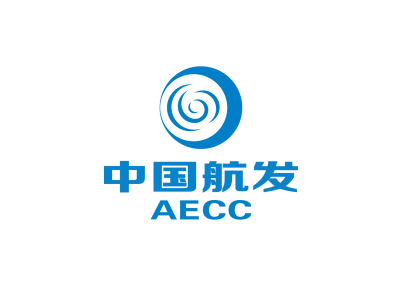 常州厂区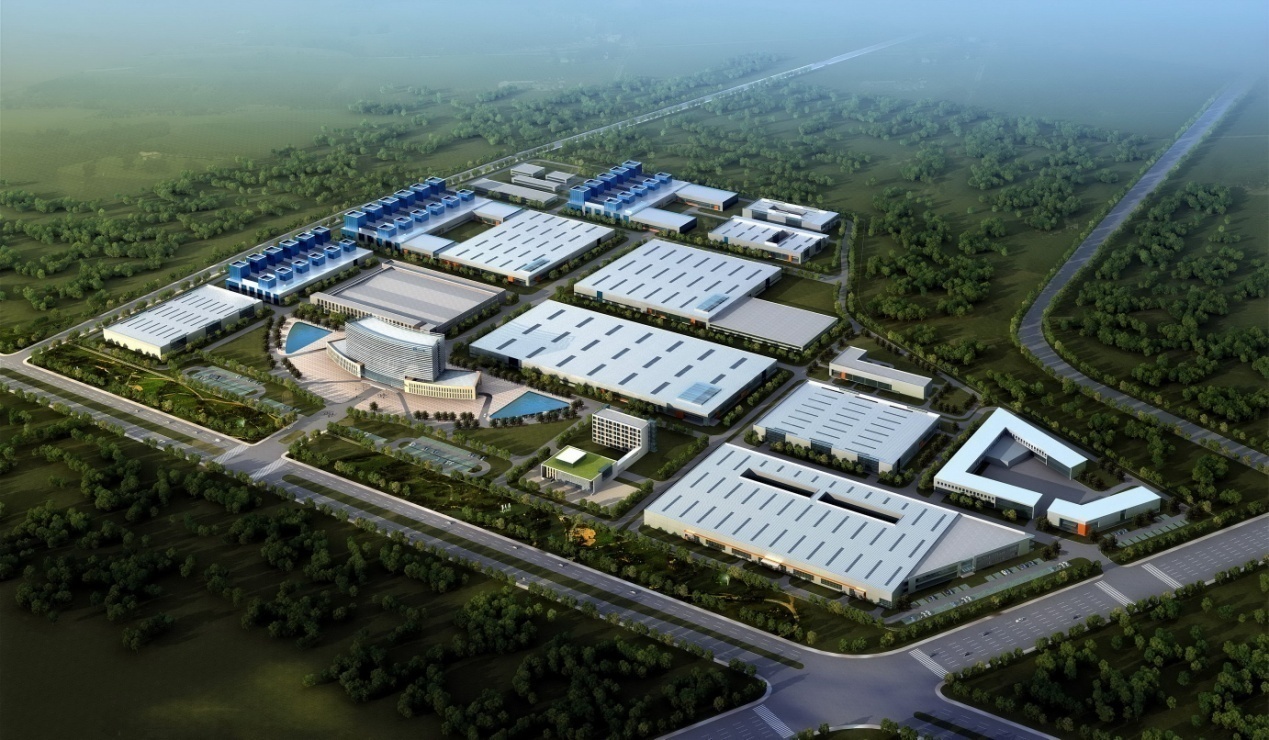 中国航发南京轻型航空动力有限公司（简称“中国航发轻动”）是中国航空发动机集团有限公司下属第七个主机厂。主要从事军、民用航空涡轮轴发动机，航空发动机零部件，航空涡轮起动机等装备的研发、制造、维修和使用保障、玻璃钢船艇制造业务。公司南京、常州两地发展，共有南京厂区、常州厂区、玻璃钢船厂三个厂区，目前以常州厂区为发展主体，未来几年战略转移至南京厂区，将进一步建设成为华东地区从事航空发动机研发、生产、制造、维修保障的重要基地。中国航发轻动位于南京市江宁区，是公司未来发展的主体，目前处在积极建设期，共有近600亩场地，已完成近40000平米厂房建设，后期建设正在紧锣密鼓的开展。未来主要承担公司各型号航空发动机的修理任务，部分在产的航空发动机批产业务，在研及新增科研型号的科研试制任务和定型后的批产任务。中国航发常州兰翔机械有限责任公司，1969年11月始建于江西乐平，1986年迁建江苏常州，位于常州国家级高新技术产业开发区内，是国内涡轴发动机制造厂家、国家起动机修理定点企业，江苏省高新技术企业，建有江苏省企业院士工作站。先后为陆、海、空等军兵种提供了多个系列航空发动机和航空涡轮起动机，为国家安全和国防建设做出积极贡献。常州玻璃钢造船厂有限公司，位于常州市新北区，主营产品包括军用玻璃钢巡逻船艇、各类执法艇、交通艇、旅游接待艇、游艇等；各类车辆、设施的玻璃钢制品，是中国人民解放军总装备部陆军、海军、工程兵、武警部队定点生产厂家。公司拥有解放军总装备部颁发的《装备承制单位注册证书》和国防科技工业局颁发的《武器装备科研生产许可证》，是业内唯一拥有两项证书的单位。兰翔坐标常州是江苏省地级市，地处长江之南、太湖之滨，处于美丽富饶的长江金三角中心地带，是先进制造业基地和文化旅游名城，是长江经济带的重要组成部分，与苏州、无锡构成苏锡常都市圈，又与南京上海杭州三座大都市等距相望。从常州乘坐高铁20分钟可至无锡，30分钟可至苏州，40分钟可至南京，1个小时可至上海。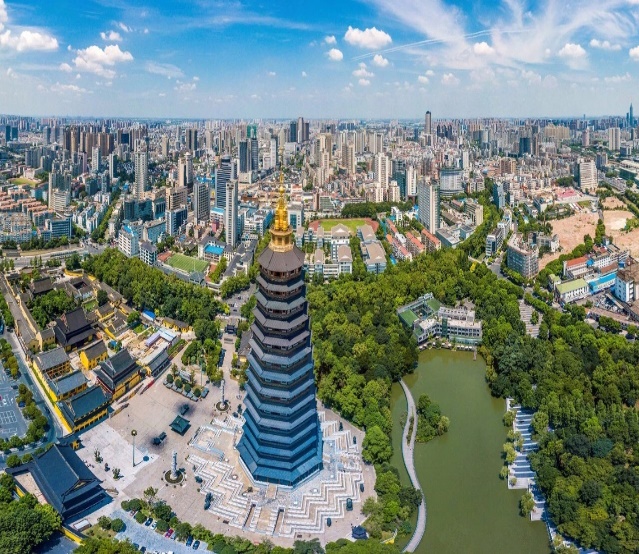 常州境内风景名胜、历史古迹较多，更有中华恐龙园、嬉戏谷、春秋淹城等主题公园和天目湖、南山、太湖湾等自然风景区。历史名人有瞿秋白、张太雷、恽代英等。校园招聘——招聘流程招聘专业：人才培养员工职业发展通道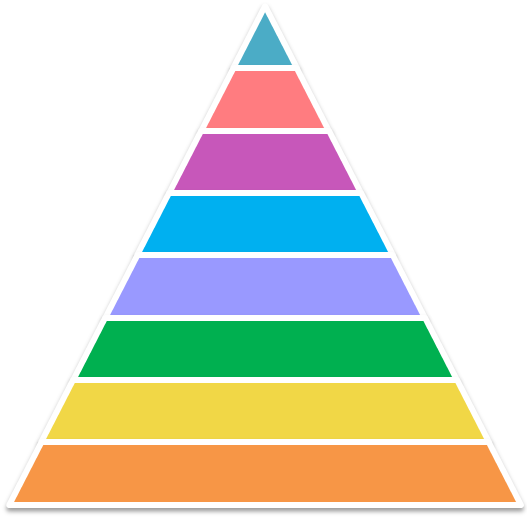 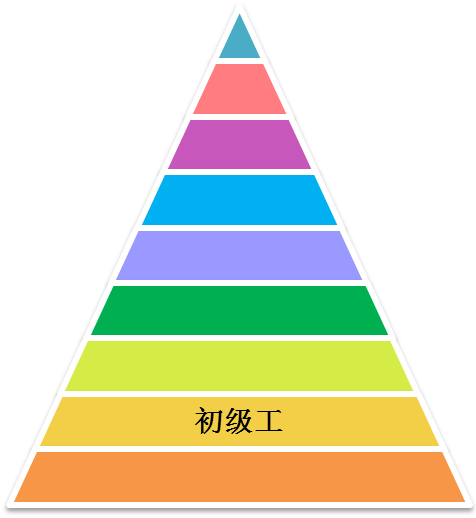 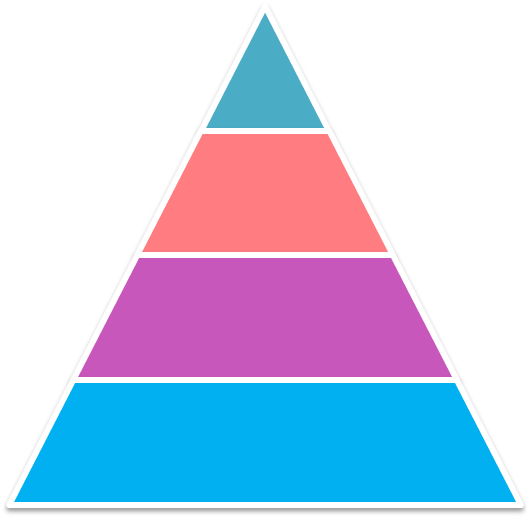 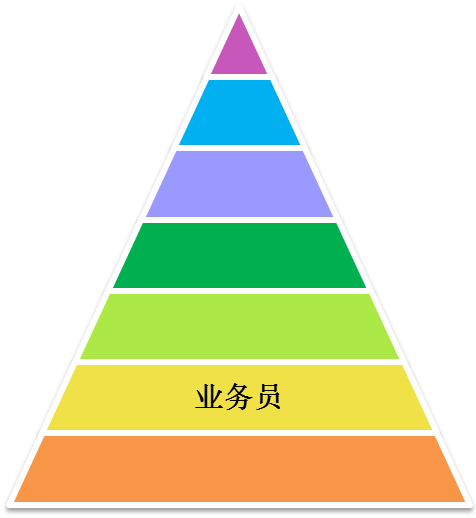 食宿条件：公司设立食堂，中午及加班时提供免费工作餐，工作餐菜品丰富，食堂设置自动饮料贩卖机。公司为员工免费提供住宿公寓。公寓有独立卫生间、洗衣机、热水器、空调，为员工创造了便捷的生活条件。薪酬福利：公司实行八小时工作制，双休。缴纳五险一金；中午提供工作餐；为员工提供单身宿舍；入职后发放安家费。见习期满后工资构成为：岗位工资+绩效工资+技能工资+学历工资+工龄工资。工作满一年——享受探亲假工作期间——享受各种法定假期集中年休假——每年8月初有9天工作地点：江苏常州通讯地址：江苏省常州市新北区黄河中路8号邮政编码：213022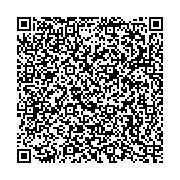 关注二维码，校招资讯实时更新。动力类：飞行器动力工程机械类：机械设计制造及自动化动力类：热能与动力工程机械类：机械工程动力类：航空宇航推进理论与工程技能操作类：航空发动机装试技术材料类：热处理技能操作类：数控技术材料类：金属腐蚀与防护技能操作类：机械制造材料类：材料科学与工程技能操作类：机电一体化工商管理类：会计/财务管理技能操作类：焊接技术工商管理类：档案学技能操作类：机械产品检测检验技术工商管理类：工业工程技能操作类：理化测试与质检技术工商管理类：物流管理技能操作类：金属材料与热处理工商管理类：物流工程技能操作类：模具制造